Конспект семинара с элементами тренинга для педагоговТехника «Завтрак-обед-ужин» А. Кокоренко (модификация Е.Тарариной)Дата:09.12.22Педагог-психолог: Галышева К.АЦель: диагностика и коррекция восприятия человеком себя в окружении других людей.Задачи:- Стабилизировать самооценку;- Развить эмоциональный и социальный интеллект;- Принять собственные ресурсные и проблемные стороны личности.Инвентарь: кисти, краски, баночка для воды, белый лист бумаги (А-1).Время работы: 40-45минут.Алгоритм работы:Вступление. Участникам необходимо объединиться в группы по 5 - 7человек. Педагог-психолог предлагает группам договориться о том, что они будут рисовать:завтрак, обед или ужин. Когда выбор сделан, даётся более конкретная инструкция.Основная часть:Как только группы выбрали объекты для рисования, участники не имеют права обсуждать, совещаться с помощью вербальных и других средств о том, кто, что и где будет рисовать.Задание: каждому участнику необходимо представить себя в виде блюда на завтраке (обеде или ужине). Время на работу - 15-20 минут.Анализ проведенной работы.Предлагаемые вопросы:-Что это за блюдо? Какое оно? Давно ли было приготовлено? Как долго готовилось?-это то, как вы видите себя физически-Как часто этот продукт должен появляться на столе?-то, на сколько вам нравится находиться в обществе(интро.,экстро.)-Это блюдо привычно для нашей культуры или относится к экзотическим?-показывает вашу самооценку-Как оно оформлено при подаче?-то, как вы преподносите себя в социуме.-Это первое, второе или третье блюдо?-какая роль вам ближе(2ого плана,3плана и тд.)-Какие температурные и эстетические характеристики имеет блюдо?-то, как вы характеризируете себя.- В каком месте на столе оно находится?Сверху-вы чувствуете себя важным. Снизу-вы чувствуете себя отверженным. Правая часть рисунка символизирует будущее. Вы идете вперед без всяких страхов. Левая часть рисунка обозначает прошлое. Человек, живущий прошлым, постоянно оглядывается назад.-Как «чувствует себя» блюдо в окружении других блюд?-ваши чувства в окружении других людей.-Для кого оно было приготовлено?-важный в вашей жизни человек. Человек, играющий немаловажную роль.Техника позволяет увидеть социометрический срез группы; проследить характер отношений человека к себе и восприятие себя в группе; обращает внимание на то, какую роль в группе выбирает для себя человек.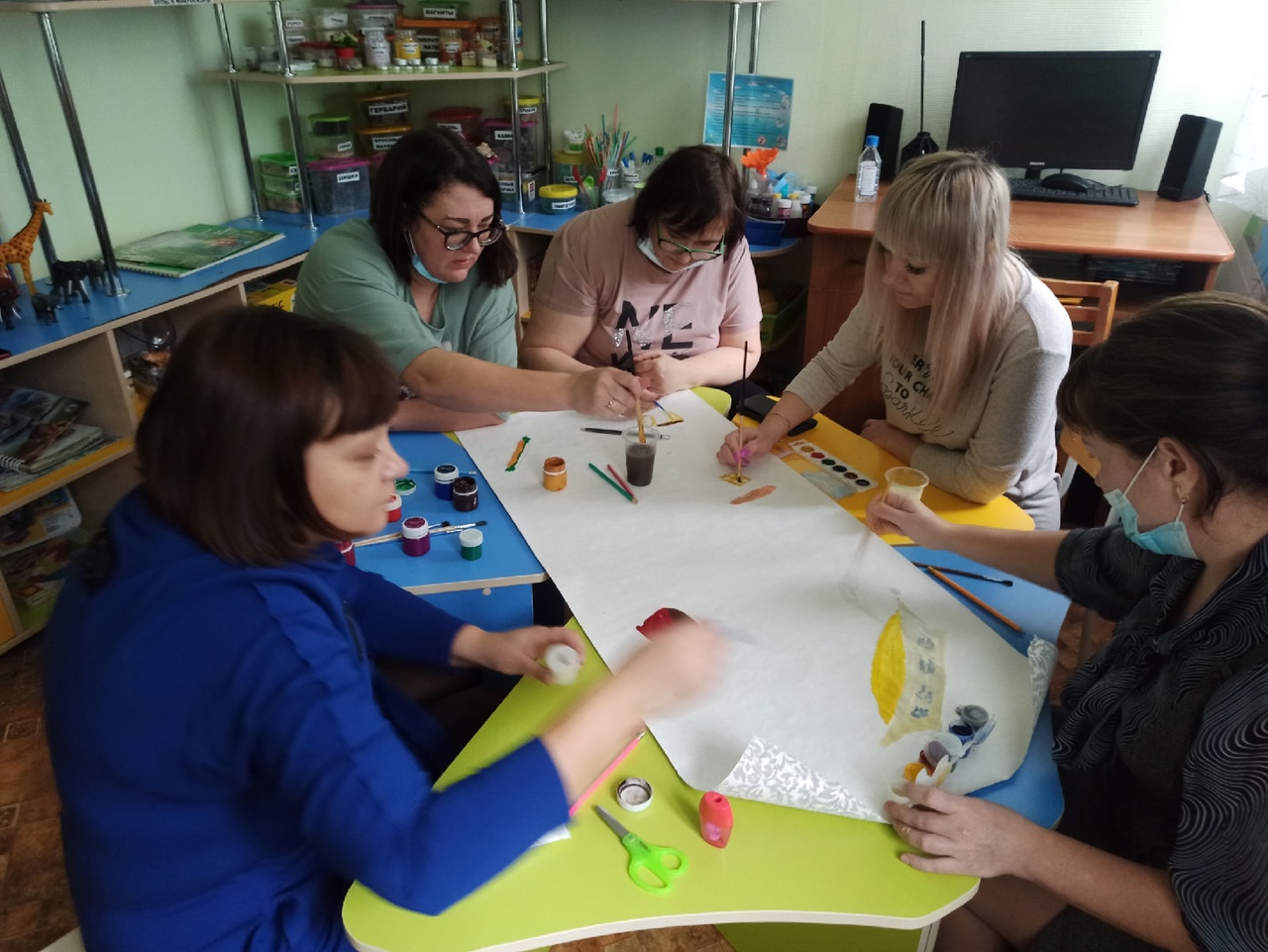 